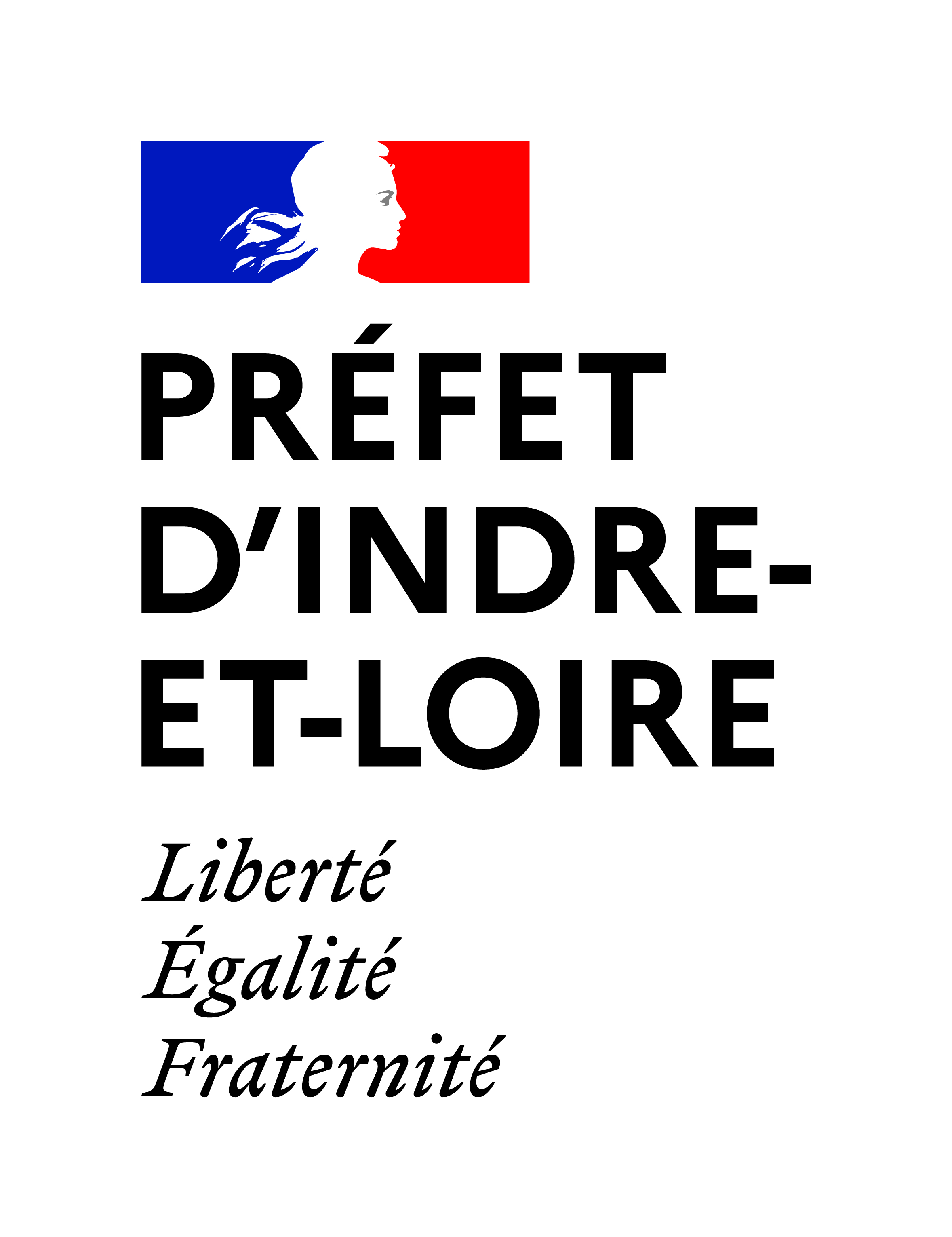 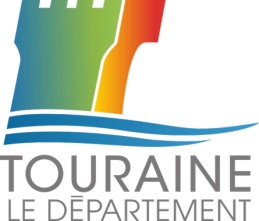 Demande de dérogationACCUEIL D’UN ENFANT NON SCOLARISE EN ACCUEIL COLLECTIF DE MINEURSTextes de référence : Code de la Santé Publique (art. L 2324-1, alinéa 3), Code de l’Action Sociale et des Familles (L227-4), Code de l’éducation (Article L113-1).L’accueil des enfants scolarisés en accueils de loisirs est possible pour les enfants d’au moins 32 mois.L’accueil des enfants non scolarisés en accueils de loisirs n’est pas possible, considérant que par défaut, les conditions d’accueil proposées en accueil de loisirs ne permettent pas toujours de prendre en compte la spécificité des besoins du très jeune enfant. Dans des cas particuliers et sur la base de la présente demande de dérogation, formalisée et déposée par l’organisateur de l’accueil, la PMI et le SDJES pourront accorder la possibilité d’accueillir des enfants non scolarisés âgés d’au moins 32 mois.Précision importante : S’entend par enfant « scolarisé » un enfant qui fréquente régulièrement l’école à temps plein. Le critère à retenir n’est donc pas l’inscription à l’école (qui peut se faire plusieurs mois avant l’entrée effective à l’école) mais bien la scolarisation effective.***Afin de permettre au SDJES et la PMI de s’assurer que l’accueil de l’enfant en ACM avant sa scolarisation lui sera bénéfique et que les conditions d’accueil spécifiques à l’accueil du très jeune enfant sont réunies, veuillez renseigner les éléments demandés ci-dessous.***Conditions à réunir impérativement pour pouvoir solliciter la dérogation :Taux d’encadrement non assouplis appliqué au groupe d’accueil de l’enfant concernéEspace de sommeil dédiéPartie spécifique du projet pédagogique dédiée à l’accueil des tout-petitsAccueil possible à la demi-journée pour les tout-petitsAttention, même si les conditions ci-dessus sont réunies, la demande de dérogation n’est pas automatiquement acceptée. Veillez à bien informer la famille que l’accueil de l’enfant sera conditionné à l’accord du SDJES / PMI.Demande à envoyer au minimum 2 mois avant le début de l’accueil. Instruction de la demandeDemande à envoyer au minimum 2 mois avant le début de l’accueil. Pièces à joindre obligatoirement au dossier :Dossier à retourner à : par mail de préférenceSDJES 37 - ACM  - 61 avenue Grammont - BP 61664    37016 TOURS GRAND TOURS CEDEX 1sdjes37-acm-bafa@ac-orleans-tours.fr Après étude de la demande, un courrier de réponse (ou mail) vous sera adressé. Volet 1 : La structure d’accueil [à renseigner une fois]Volet 1 : La structure d’accueil [à renseigner une fois]Volet 1 : La structure d’accueil [à renseigner une fois]Volet 1 : La structure d’accueil [à renseigner une fois]Nom de la structure d'accueilNom de la structure d'accueilCode organisateurCode organisateurAdresseAdresseResponsable de l'accueilResponsable de l'accueilTaille de la structure (effectifs maximum accueillis)Taille de la structure (effectifs maximum accueillis)Moins de 6 ans :6 ans ou plus :Capacité maximale du groupe ou sera accueilli l'enfantCapacité maximale du groupe ou sera accueilli l'enfantL'accueil des moins de 6 ans se fait-il dans des locaux spécifiques ?L'accueil des moins de 6 ans se fait-il dans des locaux spécifiques ?L’accueilL’accueilL’accueilL’accueilL'établissement est-il inscrit dans un travail partenarial avec l'accueil du jeune enfant (projet passerelle avec un EAJE, temps d'adaptation préalable, autre ?)L'établissement est-il inscrit dans un travail partenarial avec l'accueil du jeune enfant (projet passerelle avec un EAJE, temps d'adaptation préalable, autre ?)Le projet pédagogique a-t-il un volet petite enfance détaillé ?Le projet pédagogique a-t-il un volet petite enfance détaillé ?Décrire avec précision les aménagements spécifiques de l'accueil lié à l'accueil de ce jeune public : locaux, mobilier adapté, aide au repérage dans l'espace, dans le temps...Décrire avec précision les aménagements spécifiques de l'accueil lié à l'accueil de ce jeune public : locaux, mobilier adapté, aide au repérage dans l'espace, dans le temps...Taux d'encadrement appliqué au groupe d'accueil de l'enfant Taux d'encadrement appliqué au groupe d'accueil de l'enfant Diplôme et qualification du personnel encadrant ces jeunes enfantsDiplôme et qualification du personnel encadrant ces jeunes enfantsUn adulte référent est-il désigné pour accueillir les tout-petitsUn adulte référent est-il désigné pour accueillir les tout-petitsL'accès à l'objet transitionnel est-il permis sur les temps d'accueil ?L'accès à l'objet transitionnel est-il permis sur les temps d'accueil ?La participation aux activités est-elle facultative ?La participation aux activités est-elle facultative ?Le temps d'accueil peut-il être réduit (demi-journée, arrivée plus tardive…) pour cet enfant ?Le temps d'accueil peut-il être réduit (demi-journée, arrivée plus tardive…) pour cet enfant ?Comment le temps de sieste est-il organisé ? (espace dédié, aménagement, endormissement et réveil...).Comment le temps de sieste est-il organisé ? (espace dédié, aménagement, endormissement et réveil...).Comment le temps de repas est-il organisé (accompagnement à l'autonomie, présence de l'adulte...) ?Comment le temps de repas est-il organisé (accompagnement à l'autonomie, présence de l'adulte...) ?Volet 2 : L’ENFANT ACCUEILLI [1 exemplaire par enfant accueilli] Nom et Prénom de l’enfant : __________________________Volet 2 : L’ENFANT ACCUEILLI [1 exemplaire par enfant accueilli] Nom et Prénom de l’enfant : __________________________Volet 2 : L’ENFANT ACCUEILLI [1 exemplaire par enfant accueilli] Nom et Prénom de l’enfant : __________________________Volet 2 : L’ENFANT ACCUEILLI [1 exemplaire par enfant accueilli] Nom et Prénom de l’enfant : __________________________Contexte et enjeuxContexte et enjeuxContexte et enjeuxContexte et enjeuxMotifs de l'accueil de l'enfant non scolariséEffets attendus pour l'enfantPoints de vigilance identifiésL'accueil se fera-t-il dans les mêmes locaux par la suite ?Préparation de l’accueilPréparation de l’accueilPréparation de l’accueilPréparation de l’accueilUne rencontre préalable avec la famille a-t-elle eu lieu ?Comment préparez-vous cet accueil et quelle organisation spécifique proposez-vous (visite des locaux, adaptation, …)?La maturité a-t-elle pu être questionnée ? (Propreté, maturité affective, autonomie, modes de communication, langage...).Combien d'heures par jour sera accueilli l'enfant et à quel(s) moment(s) de la journée / de la semaine ? Préciser les dates prévues de l’accueil.L’enfantL’enfantL’enfantL’enfantEnfant concernéEnfant concernéEnfant concernéEnfant concernéQuel âge aura l'enfant au début de l'accueil ?L'enfant sera-t-il accueilli avec des personnes ressources (fratrie, autres enfants de la crèche ou chez le même assistant maternel…)?Mode d'accueil précédent : comment était accueilli l'enfant auparavant ?Mode d'accueil précédent : comment était accueilli l'enfant auparavant ?Mode d'accueil précédent : comment était accueilli l'enfant auparavant ?Mode d'accueil précédent : comment était accueilli l'enfant auparavant ?Assistante maternelleAccueil collectif (Crèche, halte-garderie, multi-accueil, jardin d'enfants...)A domicileFamille ou prochesExpériences de collectivité : quel est le parcours de l'enfant en collectivité ?Expériences de collectivité : quel est le parcours de l'enfant en collectivité ?Expériences de collectivité : quel est le parcours de l'enfant en collectivité ?Expériences de collectivité : quel est le parcours de l'enfant en collectivité ?Enfants sans aucune expérience de collectivitéEnfants ayant fréquenté des structures collectivesEnfants ayant bénéficié d’accueil de type « passerelle » à l’écoleAutres : LAEP, atelier RAMLa familleLa familleLa familleLa famillePréparation de l'accueil en amontPréparation de l'accueil en amontPréparation de l'accueil en amontPréparation de l'accueil en amontLe projet éducatif est-il transmis à la famille avant accueil ?Y a-t-il une concertation préalable de l'équipe sur l'accueil échelonné, la durée de l'accueil ?Motif de la demandeMotif de la demandeMotif de la demandeMotif de la demandeProblème de garde.Volonté de préparer à la collectivité.Besoin ou attente de l'enfant identifié par la famille.Projet pédagogique dédié à l’accueil des tout-petitsIl est rappelé que la dérogation est accordée de façon nominative pour chaque enfant faisant l’objet d’une demande de dérogation. L’organisateur s’engage à signaler au SDJES ou à la PMI tout changement qui interviendrait dans les conditions d’accueil du jeune enfant.